Temat kompleksowy : MAJOWA ŁĄKAWTOREK  12.05.2020Cele: -dalsze poznawanie  mieszkańców łąki majowej          -doskonalenie sprawności reki wiodącej           -wyciąganie i formułowanie  wniosków na podstawie przeprowadzonego dośw.                -poznanie figury  geometrycznej - sześcian            -doskonalenie przeliczania w zakresie  10          -utrwalenie nazw owadów 1.Rodzicu przeczytaj dziecku opowiadanie.  B.Formy - "Przyjaciele konika polnego". Zadaj pytania do tekstu.Mieszkańcy łąki wyszli powitać łąkę. Upajali się zapachem wilgotnej ziemi i szumem młodej trawy. Brakowało jedynie konika polnego i jego pięknej muzyki. Tymczasem biedny konik leżał w łóżku. Złamana noga bardzo go bolała. Pięknie brzmiące skrzypce stały w kącie chłodnego, ponurego pokoju. Łzy spływały po jego policzkach. - Wszyscy o mnie zapomnieli. Chyba myślą że dom jest pusty.Nagle usłyszał delikatne pukanie do drzwi. - Otwarte -rzekł słabym głosem. W drzwiach stanęła myszka, żuk,  biedronka i siostry mrówki. - Co się stało wszyscy się o ciebie martwimy. - Miałem wypadek i ...- głos drżał konikowi, który wskazał swoją nogę. Zwierzęta rozejrzały się po pokoju. - Musimy się tobą zająć, posprzątać i przygotować coś do jedzenia. Przecież sam nie dasz rady. Zaraz zabrały się do pracy.Myszka wyczyściła okno. Na parapecie ustawiła piękne kwiaty. Siostry mrówki umyły podłogę, a biedronka upiekła smaczny placek. Przez czystą szybę zajrzało słoneczko               i wypełniło pokój jasnym blaskiem. -Jesteście prawdziwymi przyjaciółmi. Bardzo wam dziękuję. Kiedy wyzdrowiał zaprosił wszystkich mieszkańców łąki na swój koncert. Poczęstował ich rosą, którą pili z listków koniczyny. Pięknie grał na swoich skrzypcach, a melodia wypełniała serca słuchaczy miłością i dobrocią.Pytania do tekstu- O kim jest mowa w opowiadaniu?-Kto odwiedził konika polnego w domu?-Co  dobrego uczynili koledze przyjaciele?-jak czuje się ktoś, kto  jest chory? Co możemy wtedy zrobić?Dla odprężenia możecie posłuchać dźwięku, jaki wydaje konik polny. Może ktoś potrafi go naśladować?: https://www.youtube.com/watch?v=WU57ZdkUk5k3.Pamiętacie, kto w opowiadaniu przyniósł konikowi kwiaty? Tak, to była myszka. A nasza kolejna propozycja dotyczy właśnie zabawy/ doświadczenia   z wykorzystaniem kwiatów. Na pewno znacie mnóstwo nazw kwiatów , wiecie też, czego potrzebują do życia. A czy próbowaliście kiedykolwiek samodzielnie zmienić barwę kwitnących kwiatów? Jeśli nie, proponujemy obejrzeć film z instrukcją, jak to zrobić „ krok po kroku”:https://www.youtube.com/watch?v=u-hAok7UqrY (podpowiadamy, że do eksperymentu można wykorzystać dowolne kwiaty, które rosną np. w Waszym ogródku, czy pobliskiej łące)  Mamy tez krótką instrukcję rysunkową: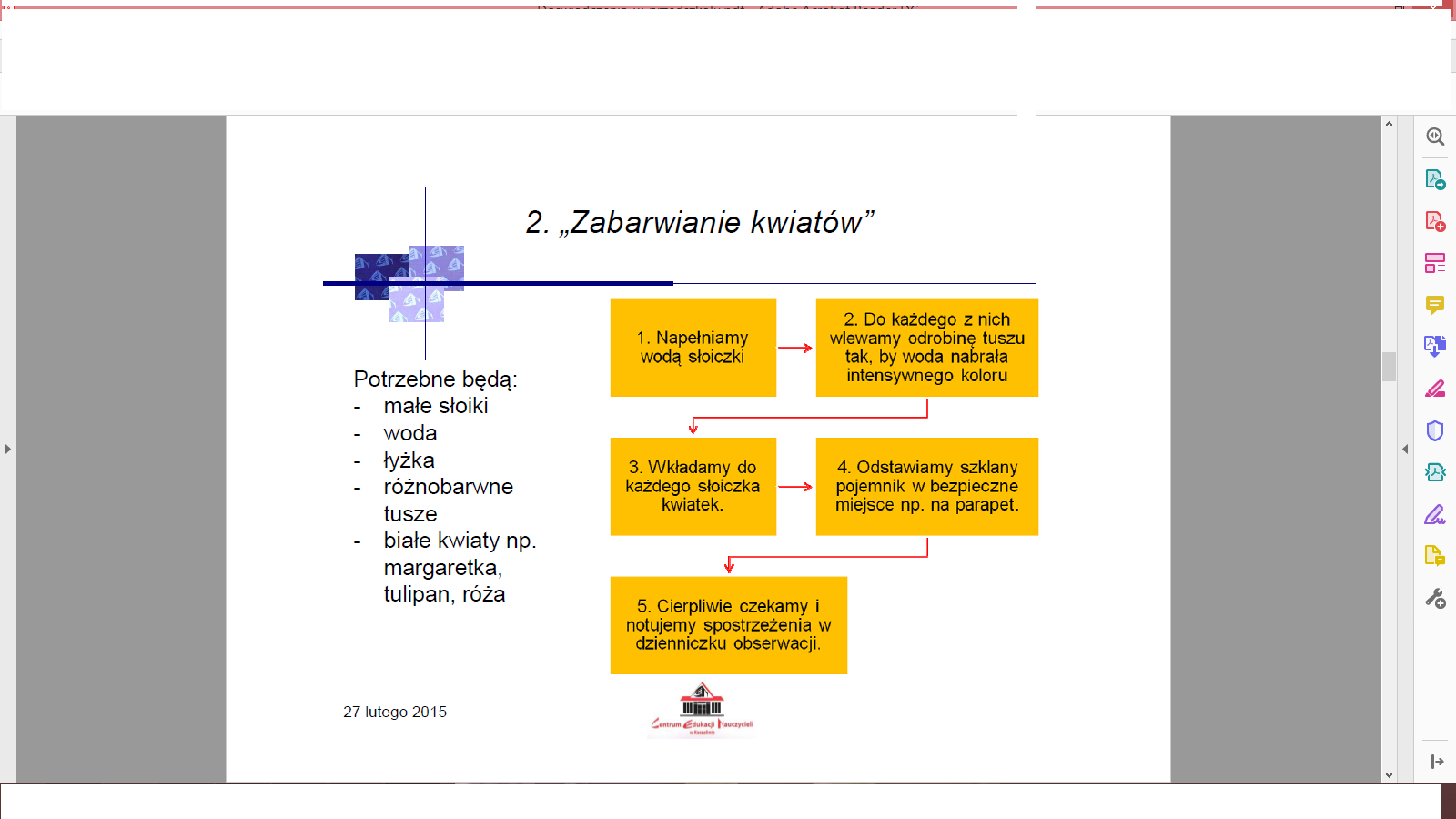 CZY KOMUŚ UDAŁO SIĘ UZYSKAĆ TAKI EFEKT?!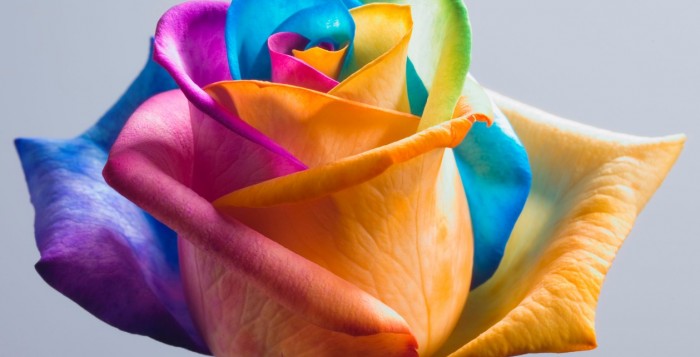 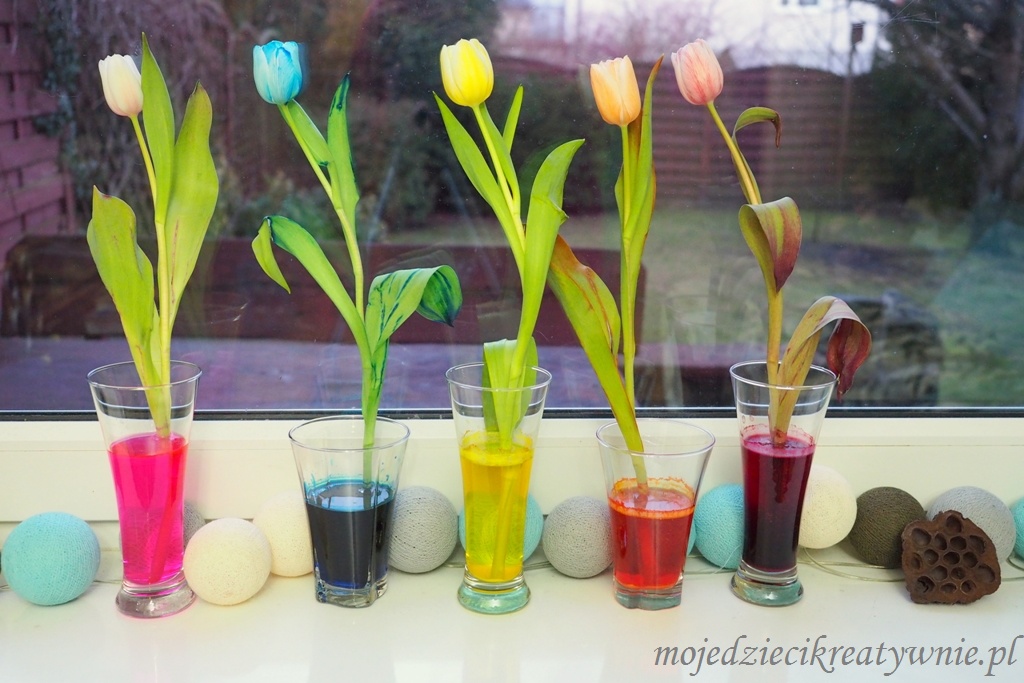 Z krainy przyrody przenosimy się do krainy matematyki, gdzie poznacie nowa figurę geometryczną, jaką jest SZEŚCIANProsimy otworzyć  książkę na s.40 .   Rodzicu, przypomnij najpierw dziecku, jakie cechy ma kwadrat(ma cztery boki, wszystkie są równe, ma cztery wierzchołki),  kwadraty mogą być różnej wielkości.Ćwiczenia dla dziecka Kreślenie w powietrzu przez dziecko kształtu kwadratu, wyszukiwanie w pomieszczeniu przedmiotów, które mają kształt kwadratu.Następnie dziecko wykonuje zadania  na s.40- Rodzicu, to może być dość  trudne zadanie dla Twojego dziecka ;-)4. Zabawy z sześcianem - kostką. Potrzeba  Wam będzie kostka do gryOglądanie kostki do gry. Przeliczanie oczek na każdym boku kostki.• dziecko rzuca kostką i wykonuje tyle czynności ile wyrzuciło oczek na kostce (polecenia wydaje rodzic), np. podskoki, skłony, przysiady, okrzyki, klaśnięcia itp.,• ponowne rzucenie kostką, podawanie liczby większej (lub mniejsze) o jeden w stosunku do liczby oczek wyrzuconych na kostce,• układanie na dywanie tyle przedmiotów ile oczek jest wyrzuconych na kostce,• podawanie wyrazów składających się z tylu sylab ile zostało wyrzuconych oczek na kostce (wersja trudniejsza),• wymienianie tyle nazw, np. owadów, kwiatów, przedmiotów itp. ile zostało wyrzuconych oczek na kostce.Przypomnienie, jakiej bryły ma kształt kostka ( sześcian)5.Czas na  usprawnienie reki ,Pamiętacie ,aby pismo było ładne należy ćwiczyć!!! proszę wykonajcie zadanie ,które jest w książce na s.41W trakcie pracy proponujemy posłuchać piosenki MAJOWA ŁĄKA PIOSENKA   PODPOWIE   WAM  JAKIE   ŚWIĘTO SIĘ ZBLIŻA…https://www.youtube.com/watch?v=cb0dNXPEYoc(kopiuj plik do przeglądarki)DLA CHĘTNYCH I CIEKAWYCHhttps://szaloneliczby.pl/dodawanie-w-zakresie-10/https://szaloneliczby.pl/odejmowanie-w-zakresie-10/Przykład informacji zwrotnej do nauczycielaPrzykłady informacji zwrotnej:Imię i nazwisko dziecka: .............................................................Data:  12.05.2020 (poniedziałek)……Proszę wpisać TAK lub NIE…..1. Dziecko wysłuchało tekstu opowiadania i odpowiadało na pytania dot. treści…..2 Dziecko słuchało odgłosu owada i naśladowało jego dźwięk ( ćwicz. dźwiękonaśladowcze)….3.Dziecko wykonało eksperyment przyrodniczy, wysnuwało wnioski …..4.Dziecko wykonało zadania z Karty Pracy ( cz.4, str.40 i 41)…..5.Dziecko uczestniczyło w zabawach z wyk. kostki do gry.6. Inne…….Informację zwrotną przesyłajcie proszę na e-mail grupowy: calineczka2020zostanwdomu@gmail.comJeśli nie macie Państwo takiej możliwości to można skorzystać z  Messenger: Aneta Roga lub Bernadeta Niełacna Informację zwrotną można przesyłać raz w tygodniu, ale musi ona zawierać króciutki opis każdego dnia. To Państwo decydujecie , czy wysyłacie informację codziennie czy raz w tygodniu (zbiorową).DZIEKUJEMY ;-)